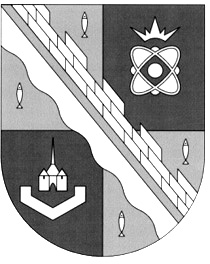 СОВЕТ ДЕПУТАТОВ МУНИЦИПАЛЬНОГО ОБРАЗОВАНИЯСОСНОВОБОРСКИЙ ГОРОДСКОЙ ОКРУГ ЛЕНИНГРАДСКОЙ ОБЛАСТИ(ЧЕТВЕРТЫЙ СОЗЫВ)Р Е Ш Е Н И Еот 25.10.2019 года  № 39Рассмотрев обращение первого заместителя главы администрации Сосновоборского городского округа, Лютикова С.Г., совет депутатов Сосновоборского городского округаР Е Ш И Л:1. Внести следующие изменения в решение совета депутатов от 07.10.2019 г. №11 «О делегировании депутатов совета депутатов четвертого созыва в состав постоянно действующих комиссий администрации муниципального образования Сосновоборский городской округ»:1.1.1. Добавить пунктом 35 комиссию по проведению торгов в отношении муниципального имущества и земельных участков;1.1.2. Делегировать в состав комиссии по проведению торгов в отношении муниципального имущества и земельных участков от совета депутатов депутата Сиводеда А.П. 2.1.1. Добавить пунктом 36 комиссию по оценке последствий принятия решения о реконструкции, модернизации, об изменении назначения или о ликвидации объекта социальной инфраструктуры для детей, являющегося муниципальной собственностью Сосновоборского городского округа, а также о реорганизации или ликвидации муниципальных организаций, образующих социальную инфраструктуру для детей;2.1.2. Делегировать в состав комиссии по оценке последствий принятия решения о реконструкции, модернизации, об изменении назначения или о ликвидации объекта социальной инфраструктуры для детей, являющегося муниципальной собственностью Сосновоборского городского округа, а также о реорганизации или ликвидации муниципальных организаций, образующих социальную инфраструктуру для детей от  совета депутатов Филиппову Н.В. 2. Администрации Сосновоборского городского округа в соответствии с пунктом 1 настоящего решения внести соответствующие изменения в свои правовые акты.4. Настоящее решение вступает в силу со дня принятия.Председатель совета депутатовСосновоборского городского округа                                      В.Б. Садовский